Capitol University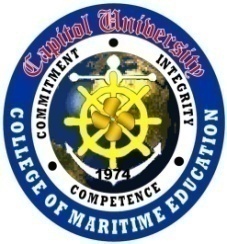 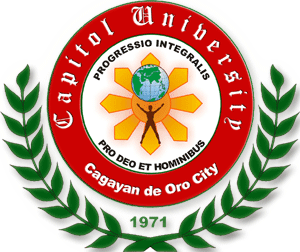 College of Maritime EducationMaritime Education Melodic CircleCagayan de Oro CityTO:		CAPT. EMILIANO EA DURAN, M.M, MBM		Superintendent, College of Maritime EducationThru:		CAPT. JAMES MICHAEL  LUMUNTOD		Dean, College of Maritime EducationFROM:		2/M JOSE JONALD Y. ECHEVERIA		Adviser, Maritime Education Melodic CircleRE:		MEMC EXCUSE LETTER FROM ATTENDING AS CLASSDATE:		JULY 12, 2011Dear Capt. Duran,Praise be Jesus and Mary!The College of Maritime Education Melodic Circle (CMEMC) would to ask from your good office to excuse the MEMC members from attending their “Aptitude for Service “classes. Thus, the adviser will be the one to give a recommended grade to the subject adviser as being stated in our constitution and by-laws (Article V Sec 3). The grades given will be based on their performances conducted in every rehearsal, community extensions, first Friday masses and any activities related to the group.We are hoping for your most favorable response.Very truly yours,2/M JOSE JONALD Y ECHEVERIAAdviser, MEMCConcurred by:SR.TERESITA G. BALBERAN, CM					3/E RONALDO PALILANDirectress, Campus Ministry					Adviser, MEMC BANDRecommending Approval,CAPT. JAMES MICHAEL LUMUNTODDean, College of Maritime EducationApproved by:CAPT. EMILIANO EA DURAN, MM,MBMSuperintendent, College of Maritime EducationCapitol UniversityCollege of Maritime EducationMaritime Education Melodic CircleCagayan de Oro CityTO:		CAPT. EMILIANO EA DURAN, M.M, MBM		Superintendent, College of Maritime EducationThru:		CAPT. JAMES MICHAEL  LUMUNTOD		Dean, College of Maritime EducationFROM:		2/M JOSE JONALD Y. ECHEVERIA		Adviser, Maritime Education Melodic CircleRE:		MEMC EXCUSE LETTER FROM ATTENDING NSTP CLASSDATE:		JULY 12, 2011Dear Capt. Duran,Praise be Jesus and Mary!The College of Maritime Education Melodic Circle (CMEMC) would to ask from your good office to excuse the MEMC members from attending their “National Service Training Program“classes. Thus, the adviser will be the one to give a recommended grade to the subject adviser as being stated in our constitution and by-laws (Article V Sec 3). The grades given will be based on their performances conducted in every rehearsal, community extensions, first Friday masses and any activities related to the group.We are hoping for your most favorable response.Very truly yours,2/M JOSE JONALD Y ECHEVERIAAdviser, MEMCConcurred by:SR.TERESITA G. BALBERAN, CM					3/E RONALDO PALILANDirectress, Campus Ministry					Adviser, MEMC BANDRecommending Approval,CAPT. JAMES MICHAEL LUMUNTODDean, College of Maritime EducationApproved by:CAPT. EMILIANO EA DURAN, MM,MBMSuperintendent, College of Maritime EducationCapitol UniversityCollege of Maritime EducationMaritime Education Melodic CircleCagayan de Oro CityTO:		MS. AMOR Y. MENDOZA		Head, NSTPThru:		ALL NSTP INSTRUCTORSFROM:		2/M JOSE JONALD Y. ECHEVERIA		Adviser, Maritime Education Melodic CircleRE:		MEMC EXCUSE LETTER FROM ATTENDING NSTP CLASSDATE:		JULY 12, 2011Dear Ma’am Mendoza,Praise be Jesus and Mary!The College of Maritime Education Melodic Circle (CMEMC) would to ask from your good office to excuse the MEMC members from attending their “National Service Training Program “classes. Thus, the adviser will be the one to give a recommended grade to the subject adviser as being stated in our constitution and by-laws (Article V Sec 3). The grades given will be based on their performances conducted in every rehearsal, community extensions, first Friday masses and any activities related to the group.Attached herewith is the list of the MEMC members with their corresponding subject code.We are hoping for your most favorable response.Very truly yours,2/M JOSE JONALD Y ECHEVERIAAdviser, MEMCConcurred by:SR.TERESITA G. BALBERAN, CM					3/E RONALDO PALILANDirectress, Campus Ministry					Adviser, MEMC BANDApproved by:CAPT. EMILIANO EA DURAN, MM,MBMSuperintendent, College of Maritime Education